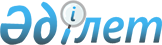 Об Амрине Г.К.Постановление Правительства Республики Казахстан от 15 мая 2004 года N 546      Правительство Республики Казахстан постановляет: 

      Назначить Амрина Гусмана Каримовича первым вице-министром индустрии и торговли Республики Казахстан.       Премьер-Министр 

      Республики Казахстан 
					© 2012. РГП на ПХВ «Институт законодательства и правовой информации Республики Казахстан» Министерства юстиции Республики Казахстан
				